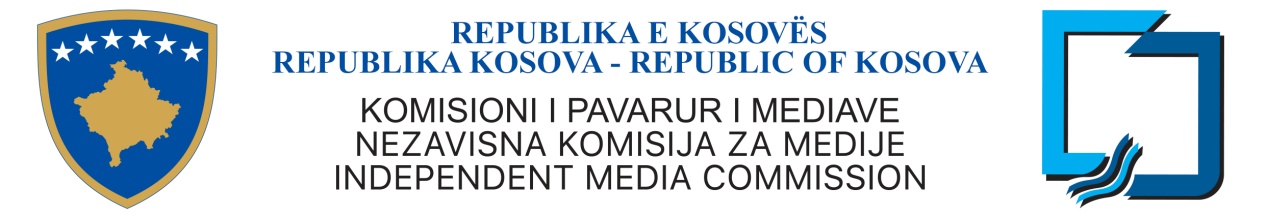 Deklaratë për Komisionin e Pranimit Unë________________________  me numër të identifikimit _____________________ dhe nënshtetësi të Kosovës, deklaroj se:󠇝 Nuk jam anëtar i ndonjë partie politike në katër (4) vitet e fundit 󠇝 Nuk  jam i punësuar në shërbimin civil, 󠇝 Nuk jam i larguar nga shërbimi civil si rrjedhojë e masave disiplinore.󠇝  Nuk kam masë disiplinore në fuqi.Përmes kësaj deklarate zotohem se jam në pajtueshmëri me nenin 3, paragrafin 1, 2 dhe 3 të Rregullores Nr. 04/2023 për Pranimin, Emërimin, Vlerësimin dhe Disiplinën e Kryeshefit Ekzekutiv të Zyrës Ekzekutive të KPM-së si dhe me kriteret e parapara në konkursin për Komisionin e Pranimit në lidhje me procedurën e rekrutimit të Kryeshef Ekzekutiv të KPM-së.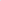 ___________________________                                                    _______________________Nënshkrimi				               Data 